The Trigonometric Function Families of Sine and CosineTrigonometry originated as part of the study of triangles. The name tri-gon-o-metry means the measurement of three-cornered figures, and the first definitions of the trigonometric functions were in terms of triangles. However, the trigonometric functions can also be defined using the unit circle, a definition that makes them periodic, or repeating. Many naturally occurring processes are also periodic. The water level in a tidal basin, the blood pressure in a heart, an alternating current, and the position of the air molecules transmitting a musical note all fluctuate regularly. Such phenomena can be represented by trigonometric functions.We use the three trigonometric functions found on a calculator: the sine, the cosine, and the tangent.RadiansThere are two commonly used ways to represent the input of the trigonometric functions: radians and degrees. The formulas of calculus, as you will see, are neater in radians than in degrees. An angle of 2 radians cuts off an arc of length 2 on a unit circle. A negative angle, such as -1/2 radians, cuts off an arc of length 1/2, but measured clockwise. (See Figure 1.44(b).)It is useful to think of angles as rotations, since then we can make sense of angles larger than 360°; for example, an angle of 720° represents two complete rotations counterclockwise. Since one full rotation of 360° cuts off an arc of length 2π, the circumference of the unit circle, it follows that In other words, 1 radian = 180°/π, so one radian is about 60°. The word radians is often dropped, so if an angle or rotation is referred to without units, it is understood to be in radians.Radians are useful for computing the length of an arc in any circle. If the circle has radius r and the arc cuts off an angle θ, as in Figure 1.45, then we have the following relation: The Sine and Cosine FunctionsThe two basic trigonometric functions—the sine and cosine—are defined using a unit circle. In Figure 1.46, an angle of t radians is measured counterclockwise around the circle from the point (1, 0). If P has coordinates (x, y), we define We assume that the angles are always in radians unless specified otherwise. Since the equation of the unit circle is x2 + y2 = 1, we have the following fundamental identity As t increases and P moves around the circle, the values of sin t and cos t oscillate between 1 and -1, and eventually repeat as P moves through points where it has been before. If t is negative, the angle is measured clockwise around the circle.Amplitude, Period, and PhaseThe graphs of sine and cosine are shown in Figure 1.47. Notice that sine is an odd function, and cosine is even. The maximum and minimum values of sine and cosine are +1 and -1, because those are the maximum and minimum values of y and x on the unit circle. After the point P has moved around the complete circle once, the values of cos t and sin t start to repeat; we say the functions are periodic. The amplitude of cos t and sin t is 1, and the period is 2π. Why 2π? Because that's the value of t when the point P has gone exactly once around the circle. (Remember that 360° = 2π radians.)In Figure 1.47, we see that the sine and cosine graphs are exactly the same shape, only shifted horizontally. Since the cosine graph is the sine graph shifted π/2 to the left, Equivalently, the sine graph is the cosine graph shifted π/2 to the right, so We say that the phase difference or phase shift8 between sin t and cos t is π/2.Functions whose graphs are the shape of a sine or cosine curve are called sinusoidal functions. The Tangent FunctionIf t is any number with cos t ≠ 0, we define the tangent function as follows Figure 1.46 shows the geometrical meaning of the tangent function: tan t is the slope of the line through the origin (0, 0) and the point P = (cos t, sin t) on the unit circle.The tangent function is undefined wherever cos t = 0, namely, at t = ±π/2, ±3π/2, …, and it has a vertical asymptote at each of these points. The function tan t is positive where sin t and cos t have the same sign. The graph of the tangent is shown in Figure 1.52. The tangent function has period π, because it repeats every π units. Does it make sense to talk about the amplitude of the tangent function? Not if we're thinking of the amplitude as a measure of the size of the oscillation, because the tangent becomes infinitely large near each vertical asymptote. We can still multiply the tangent by a constant, but that constant no longer represents an amplitude. (See Figure 1.53.) The Inverse Trigonometric FunctionsOn occasion, you may need to find a number with a given sine. For example, you might want to find x such that or such that The first of these equations has solutions x = 0, ±π, ±2π, …. The second equation also has infinitely many solutions. Using a calculator and a graph, we get For each equation, we pick out the solution between -π/2 and π/2 as the preferred solution. For example, the preferred solution to sin x = 0 is x = 0, and the preferred solution to sin x = 0.3 is x = 0.305. We define the inverse sine, written “arcsin” or “sin-1,” as the function which gives the preferred solution. Thus the arcsine is the inverse function to the piece of the sine function having domain [-π/2, π/2]. (See Table 1.14 and Figure 1.54.) On a calculator, the arcsine function9 is usually denoted by . 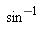 The inverse tangent, written “arctan” or “tan-1,” is the inverse function for the piece of the tangent function having the domain -π/2 < x < π/2. On a calculator, the inverse tangent is usually denoted by . The graph of the arctangent is shown in Figure 1.56. 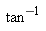 The inverse cosine function, written “arccos” or “cos-1,” is discussed in Problem 52. The range of the arccosine function is 0 ≤ x ≤ π.Exercises and Problems for Section 1.51.5  Trigonometric Functions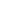 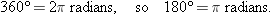 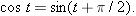 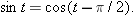 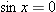 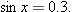 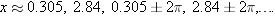 Copyright © 2009 John Wiley & Sons, Inc. All rights reserved.